 " EXTINDERE UAMS AGIGEA PRIN INFIINTAREA UNUI CENTRU DE INGRIJIRE A PERSOANELOR CU AFECTIUNI ALZHEIMER – REST DE EXECUTAT”     					Amplasament: str. Nicolae Titulescu, nr.159,  com.Agigea, jud. ConstantaBeneficiar: CONSILIUL JUDETEAN CONSTANTAProiectant: S.C. COMPASSARCH S.R.L. Pr. Nr.: 172 / 2022Faza: D.T.A.C. MEMORIU TEHNIC ARHITECTURACAP.1. Date generaleDenumirea investiti: " EXTINDERE UAMS AGIGEA PRIN INFIINTAREAUNUI CENTRU DE INGRIJIRE A PERSOANELOR CU AFECTIUNIALZHEIMER – REST DE EXECUTAT”  1.2. Amplasament: str. Nicolae Titulescu, nr.159, com. Agigea, jud. Constanta           1.3. Titular investitie: CONSILIUL JUDETEAN CONSTANTA           1.4. Beneficiar: CONSILIUL JUDETEAN CONSTANTA           1.5. Proiectant:: S.C. COMPASSARCH S.R.L.  CUI   RO37408549   J12/1713/2017           1.6. Proiect  nr. 172 / 2022 – Faza D.T.A.C. SITUATIE EXISTENTASuprafata teren = 10.191,00 mp(conf. certificat de urbanism nr.27/27.01.2022)S.C. existenta = 517,00 mp(441,08+76,00 mp)S.D. existenta = 1014,34 mpPOT existent = 5,09 %CUT existent = 0,10SITUATIE PROPUSASuprafata teren = 269,00 mp(conf. extras CF nr. 28397 Targu Secuiesc din 20.04.2018)S.C. existenta = 245,42 mpS.D. propusa = 431,68 mp alcatuita din:- s.d. existenta cladire C1-PUNCT TERMIC = 431,68 mp alcatuita din:     - s.d. subsol partial = 49,92 mp     - s.d. parter = 245,42 mp      - s.d. supanta = 136,34 mp POT propus = 91,23 %CUT propus = 1,604	1.7. Constructie            Categoria „C” de importanta conform Regulamentului aprobat cu HGR nr. 766/1997 si Clasa III de importanta conform prevederilor Normativului P100-1/2013.	1.8. Bazele proiectarii           La baza elaborarii acestei investitii au stat urmatoarele:Certificat de urbanism nr. 27 din 27.01.2022Caietul de sarcini conform proiect „EXTINDERE UAMS AGIGEA PRIN INFIINTAREA UNUI CENTRU DE INGRIJIRE A PERSOANELOR CU AFECTIUNI ALZHEIMERE – REST DE EXECUTAT ”	1.9. Date legate de investitie: Prezenta documentatie are ca obiect documentatia tehnica pentru autorizare construire     (D.T.A.C.) pentru obiectivul " EXTINDERE UAMS AGIGEA PRIN INFIINTAREA UNUI CENTRU DE INGRIJIRE A PERSOANELOR CU AFECTIUNI ALZHEIMER – REST DE EXECUTAT” pe un teren situat in judetul Constanta, comuna Agigea.Prin tema de proiectare se propune extinderea centrului de ingrijire a bolnavilor cu Alzheimer cu un corp D+P+1E+M.CAP.2. Amplasament - Configuratie generala            2.1. Date generale – amplasament, accese, circulatii, relationarea zonelor, functiuni, situatie juridicaTerenul in suprafata de 10.191,00 mp (conf. certificat de urbanism 27/27.01.2022) este situat in judetul Constanta, comuna Agigea. Este proprietate publica a judetului Constanta,dobandita prin Hotararea nr.42/07.02.2007 emisa de Consiliul Judetean Constanta (Hotararea nr.47/04.02.2007 emisa de Consiliul Judetean Constanta, Hotararea nr.205/14.05.2008 emisa de Consiliul Judetean Constanta), in administrarea Unitatii de Asistenta Medico-Sociala Agigea, dobandita prin Hotararea nr.42/07.02.2007 emisa de Consiliul Judetean Constanta (Hotararea nr.47/04.02.2007 emisa de Consiliul Judetean Constanta, Hotararea nr.205/14.05.2008 emisa de Consiliul Judetean Constanta).Conform documentatiilor de urbanism, zona respectiva este destinata functiunilor de curti constructii. Folosinta actuala este de centru de ingrijire.Terenul a fost studiat in temeiul reglementarilor Documentatiei de Urbanism Planul Urbanistic General Preliminar al Comunei Agigea, aprobat prin Hotararea Consiliului Local Agigea, nr. 151/03.07.2009, in conformitate cu prevederile Legii nr. 50 / 1991, privind autorizarea executarii lucrarilor de constructii, republicata, cu modificarile si completarile ulterioare.Pe teren este amplasata o singura cladire propusa spre reabilitare, o cladire ce reprezinta obiectul prezentului memoriul, Extindere UAMS Agigea, 2 chioscuri (foisoare), un pavilion de vara si un pavilion medical. Se realizeaza “rest de executat” pentru “Extinderea UAMS Agigea-Centru de ingrijire a persoanelor de ingrijire a persoanelor cu afectiuni alzheimer”. Se va respecta structura de rezistenta a constructiei existente, prevederile Codului Civil privind vecinatatile si instalatiile existente, cu ajustari pentru o buna functionarea a constructiei.Accesul in incinta se face astfel:Intrarea principala, atat pietonala, cat si auto, se afla pe latura sudica a amplasamentului.            2.2. Vecinatati            Amplsamentul ce face obiectul prezentei documentatii, se invecineaza astfel:La Nord – 2,96 m pana in limita de proprietate nordicaLa Vest – 0,45 m pana in limita de proprietate vesticaLa Sud – 70,28 m pana in limita de proprietate sudicaLa Est – 20,08 m pana in limita de proprietate estica            NOTA: Distantele fata de limitele de proprietate, prezentate mai sus, sunt cele rezultate dupa finalizarea lucrarilor “rest de executat”.             2.3. Indici si indicatori urbanistici-existentSITUATIE EXISTENTASuprafata teren = 10.191,00 mp(conf. certificat de urbanism nr.27/27.01.2022)S.C. existenta = 517,00 mp(441,08+76,00 mp)S.D. existenta = 1014,34 mpPOT existent = 5,09 %CUT existent = 0,10              2.4. Descrierea situatiei existente            Terenul in suprafata de 10.191,00 mp (conf. certificat de urbanism 27/27.01.2022) este situat in judetul Constanta, comuna Agigea. La data inceperii lucrarii, Unitatea Medico-Sociala de la Agigea detinea in administratie un pavilion D+P+1E cu o suprafata construita de cca. 440 mp care functiona ca un centru rezidential pentru bolnavi cu diverse afectiuni. 	Prin acest proiect Unitatea administrativ-teritoriala – Consiliul Judetean Constanta a intentionat sa extinda corpul C1 cu un alt corp cu regim de inaltime D+P+1E+M, cu o suprafata aproximativa de 451,14 mp la sol. Cele doua corpuri sunt unite la nivelul mansardei si la nivelul parterului prin terasa de acces.	Prezentul proiect propune continuarea lucrarilor asupra extinderii propuse si imbunatatirea acestuia pentru o mai buna exploatare si rezistenta in timp.Terenul a fost studiat in temeiul reglementarilor Documentatiei de Urbanism Planul Urbanistic General Preliminar al Comunei Agigea, aprobat prin Hotararea Consiliului Local Agigea, nr. 151/03.07.2009, in conformitate cu prevederile Legii nr. 50 / 1991, privind autorizarea executarii lucrarilor de constructii, republicata, cu modificarile si completarile ulterioare.Pe teren este amplasata o singura cladire propusa spre reabilitare, o cladire ce reprezinta obiectul prezentului memoriul, Extindere UAMS Agigea, 2 chioscuri (foisoare), un pavilion de vara si un pavilion medical. .            Santierul de lucru al cladirii studiate a inceput, cu aproximatie, in anul 2014 si a fost intrerupt in anul 2016. Aceasta are o forma dreptunghiulara cu dimensiuni de 14.90*31.50 si prezinta o structura realizata din grinzi si stalpi de beton armat, zidarie de B.C.A, invelitoare metalica. Constructia a adapostit o centrala termica, deservind astfel locuintele din cartierul de blocuri – insa, de cand sistemul central de incalzire al municipiului nu mai functioneaza, aceasta a fost abandonat.                Sistem constructiv              (Conform descriere Caiet de sarcini.)               Structura extinderii existente se compune din urmatoarele elemente:stalpi de fundare continui si pereti structurali din beton armat;structura pecadre cu stalpi si grinzi din beton armat;plansee din beton armat;diafragme din beton armat (demisol)pereti perimetrali din blocuri de B.C.A. tip Ytong de 30 cm;placaj cu polistiren de 8 cm (la fata locului s-a constatat faptul ca placile de polistiren au grosimea de 5 cm) ;structura metalica la nivelul mansardei (grinzi secundare si principale, stalpi, pane, contravantuiri);placa de pardoseala de beton;                Examinarea vizuala a constructiei existente a evidentiat un grad de uzura a elementelor de constructie si absenta unor lucrari necesare exploatrii in siguranta a cladirii.                Finisaje interioare si exterioare           In urma vizitei la fata locului s-a constatat faptul ca extinderea propusa – rest de executat necesita o serie de lucrari, atat la exterior, cat si la interior.	In urma ploilor abundente din ultimii ani si a unor accidente de exploatare a cladirii, finisajele interioare si exterioare s-au degradat. La nivelul pardoselilor au fost observate zone cu parchet umez, umflat sau cu mucegai.	Lipsa glafurilor exterioare si sigilarea incorecta a ferestrelor a condus la infiltrarea apelor meteorice in peretii exteriori ai cladirii. Atfel, au aparut zone de dimensiuni considerabile cu mucegai, tencuielie decorative interioare s-au degradat (demisol, parter si etaj).	La nivelul peretilor si al stalpilor au fost observate avarii realizate in urma expertizei tehnice care necesita a fi reparate.	Lipsa accesoriilor de colectare a apelor meteorice si nefinalizarea lucrarilor la nivelul invelitoarei au condus la degradari moderate/ partiale ale elementelor constituente invelitorii – infiltratii la nivelul tavanului mansardei. De asemenea, mansarda este la stadiul de incomplet deoarece lucrarile de placare cu gips carton si termoizolarea nu au fost finalizate.	La nivelul casei scarii sunt necesare lucrari de finalizare a acesteia, tencuieli si zugraveli.  S-a constatat faptul ca balustrada amplasata la nivelul scarilor este una inadecvata, aceasta reprezentant un pericol pentru utilizatori.	Grupurile sanitare din zona mansardei sunt incomplete – sunt necesare zugraveli si montarea tamplariilor.	In ceea ce priveste tamplariile interioare, acestea sunt incomplete, nu exista rame montate in zona usilor fapt care face vizibil toate degradarile de tencuiala din jurul acestora. De asemenea, lipsesc si profilele de pardoseala in zonele unde exista doua tipuri de pardoseli. 
	                Utilitati                Modul de asigurare a utilitatilor: se vor realiza prin record la retelele municipal existente in zona (apa, canalizare, electricitate si gaz). Agentul termic pentru incalzire se va realiza cu ajutorul unei centrale termice cu functionare pe baza de combustibil gazos. Cap.3. Date tehnice - Descrierea solutiilor propuse pentru amenajarea incubatorului de afaceri in Tg. Secuiesc                 Avand in vedere faptul ca Unitatea de Asistenta Medico-Sociala sufera din lipsa de spatii pentru a putea acorda in continuare ajutorul medical competent atat de necesar persoanelor cu afectiuni Alzheimer este necesara continuarea lucrarilor din cadrul corpului nou.                Se propun efectuarea urmatoarelor lucrari asupra cladiri existente – rest de executat:eliminarea tencuielilor afectate de infiltratiile apelor meteorice, la nivelul peretilor, reafacerea acestora cu un strat nou de zugraveli (glet+var)refacerea pardoselilor, se recomanda turnarea unei sape peste pardoselile existente (holuri, camere de dormit, camere medici etc.) si aplicarea unui covor PVC specific unitatilor medicale;decopertarea mansardei si tratarea structurii metalice cu vopsea termospumanta (stalpi, grinzi, pane, contravantuiri);refacerea tencuielilor exterioare;inlocuirea tamplariei exterioare (conform Caietului de sarcini aceasta ar trebui sa fie din profile de aluminiu cu geam termoizolant);montarea glafurilor la nivelul ferestrelor;completarea termosistemului cu minim 5 cm de polistiren;completarea cu placi de gresie acolo unde este cazul;introducerea unui sistem de scurgere in pardoseala pentru zone de dus din baile pacientilor - dus cu scurgere in pardoseala;montarea barei de sustinere pentru persoane cu dizabilitati, in zona grupurilor sanitaremascarea tuturor elementelor de instalatii din cadrul camerelor de dormit, holuri, casa scarii etc.schimbarea modului de deschidere a usii de la grupurile sanitare ale pacientilor – la momentul actual usile se deschid catre interiorul grupului sanitar ceea ce ingreuneaza desfasurarea activitatii cadrului medical si buna exploatare a acelui spatiu; realizarea reparatiilor la nivelul peretilor si stalpilor – s-au realizat investigatii pentru intocmirea expertizei tehnice;montarea de echipamente de scurgere a apelor metereorice (burlane);refacerea tavanului fals sau introducerea tavalului fals (conform marcajelor din planuri);schimbarea completa a tamplariei interioare, tamplaria existenta este incompleta si nu prezinta siguranta in exploatare sau fonoizolare (conform Caietului de sarcini aceasta ar trebui sa fie: tamplarie de aluminiu cu geam securizat/ tamplarie antiradiatie si fonoizolanta/ tamplarie celulara furniruita);inlocuirea balustradei la nivelul circulatiei verticale;finalizarea zonei liftului;montarea balustradei la nivelul balconului din zona mansardei.mascarea stampilor de la nivelul mansardei;finalizarea acoperisului si a peretilor de la nivelul mansardei, in zona setului de trepte ce conduc catre mansarda corpului C1;reafcerea trotuarului perimetral (pante de scurgere);desfiintarea rampei existente din zona accesului principal si realizarea unei noi rampe cu unghiuri de inclinare ce ajuta la o mai buna utilizare si o siguranta a persoanelor transportate;recalcularea zonei de acces, trotuarul aflat pe latura vestica a corpului C1, ce conduce catre zona de acces principal a celor doua cladiri;montarea balustradelor exterioare in zona rampelor si a scarilor de acces in cladiri, camera tehnica.montarea plaselor de insecte la nivelul tamplariei exterioare;               In ceea ce priveste utilitatile, imobilul existent se va racorda la urmatoarele utilitati: electricitateapacanalizaregaze naturale               Pentru asigurarea agentului termic s-a propus montarea unei centrale termice cu functionare pe baza de gaz, iar pentru asigurarea apei calde menajere s-a propus introducerea unei pompe de caldura. De asemenea, s-a propune montarea unui sistem instalatii de curenti slabi (video, voce-date, alarma, control acces).                Constructia „rest de executat” are capacitatea de 150 de locuri, iar dispunerea lor se face astfel:in functie de spatiile functionale in  constructie:demisol: 2 module cazare – ingrijire (2 camere pacienti a cate 3 paturi, 1 camera infirmiera, 1 baie comuna pentru doua camere pacienti), camera personal medical, grupuri sanitare, grup sanitar personal medical, spatii tehnice, laborator medical, depozitari, bucatarie, depozit alimente, sala de mese (masa se serveste in ture, in incapere pot servi simultan maxim 44 persoane + 4 persoane care servesc mancarea = 48 persoane simultan (nu este incapere cu aglomerari de persoane), casa scarii, ascensor; 12 persoane cazate pentru ingrijire+2 infirmiere+3 laboranti medicali+2 doctori+44 persoane in sala mese+ 4 servire + 2 bucatarie+ 1 ocazional = 70 persoane.parter: 4 module cazare-ingrijire (2 camere pacienti – a cate 3 paturi, 1 camera infirmiera, 1 baie comuna celor 2 camere pacienti), terasa acces si legatura cu imobil existent, hol acces, hol distributie, camera paza, camera personal medical, grup sanitar personal medical, grupuri sanitare pe sexe, spatii tehnice (centrala termica), depozit materiale curatenie, casa scarii, ascensor; 24 pers. cazate pentru ingrijire+4 infirmiere+4 doctori+4 pers. ocazional = 40 persoane;etaj 1: 5 module cazare-ingrijire (2 camere pacienti – a cate 3 paturi, 1 camera infirmiera, 1 baie comuna celor 2 camere pacienti), hol distributiei, camera personal medical, grup sanitare personal medical, grupuri sanitare pe sexe, depozit materiale curatenie, casa scarii, ascensor; 27 persoane cazate pentru ingrijire+5 infirmiere+ 4 infirmiere si doctori+ 4 pers. ocazional = 40 persoane;mansarda: zona loisir, activitati comune, socializare, grupuri sanitare pe sexe, casa scarii, ascensor.precizari referitoare la numarul maxim de persoane:demisol: 70 persoane din care permanent 12 persoane cazate+2 infirmiere= 14 persoane si restul 56 de persoane temporar, predominant in sala de mese;parter: 40 pers., din care permanent 24 cazate+4 infirmiere= 28 pers. si restul de 12 persoane temporar sau ocazional;etaj 1: 40 pers., din care 27 permanent cazate+5 infirmiere= 32 pers. si restul 8 pers. temporar sau ocazional;mansarda: 14+28+32= 73 persoane, admitand ca toate persoanele si personalul medical se pot afla simultan pe acest nivel.                Constructia reabilitata se incadreaza la categoria „C” de importanta si clasa „III” de importanta. Finisajele interioare se vor prezenta astfel:tamplarie interioara (usi): tamplarie MDF sau PVC, culoare alba pardoseli: gresie (toate grupurile sanitare+ camera tehnica+ mansarda, oficiu sala, depozitari)pardoseli: gresie antiderapanta (grupuri sanitare pacienti, terasa exterioara, zona de luat mese)pardoseli: PVC (camere pacienti, camera infirmiera, hol de distributie, casa scarii, laboratoare medicale)tavane din beton: tencuiala + glet + zugraveala cu var lavabilplacaj tavan falspereti din zidarie si beton armat: tencuiala + glet + var lavabil / faianta (Faianta se va folosi doar in incaperile necesare, bucatarie, grupuri sanitare, etc.)pereti din ghips-carton: glet + var lavabil / faianta (Faianta se va folosi doar in incaperile necesare, bucatarie, grupuri sanitare, etc.)in vederea mascarii niselor de mici dimensiuni, precum si a instalatiilor electrice si / sau sanitare se vor realiza ghene din ghips-carton rezistent la umezealaFinisajele exterioare se vor reface astfel:tencuiala de exterior pentru soclu si zona mansardei, culoare gritencuiala minerala de exterior, culoare verde deschistencuiala minerala de exterior, culoare verde inchissorturi metalice, culoare grilacrimar metalic, culoare griferestre – tamplarie PVC culoare alb + foi de sticla transparente usi acces – tamplariePVC culoare albbalustrade metalice, culoare griantracitjgheaburi si burlane – metalice si culoare griIndicatorii fizici sunt:SITUATIE EXISTENTASuprafata teren = 10.191,00 mp(conf. certificat de urbanism nr.27/27.01.2022)S.C. existenta = 517,00 mp(441,08+76,00 mp)S.D. existenta = 1014,34 mpPOT existent = 5,09 %CUT existent = 0,10SITUATIE PROPUSASuprafata teren = 10.191,00 mp(conf. certificat de urbanism nr.27/27.01.2022)S.C. propusa = 451,14 mpS.D. propusa = 2292,57 mp alcatuita din:     - s.d. demisol = 364,06 mp     - s.d. parter = 451,14 mp      - s.d. etaj 1 = 451,14 mp     - s.d. mansarda = 927,46 mpPOT propus = 10,00 %CUT propus = 0,35SITUATIE REZULTATAS.C. rezultata  = 968,23 mpS.D. rezultata = 3306,91 mpPOT rezultat = 15,09 %CUT rezultat = 0,45            3.1. Amplasament Terenul in suprafata de 10.191,00 mp (conf. certificat de urbanism 27/27.01.2022) este situat in judetul Constanta, comuna Agigea. Este proprietate publica a judetului Constanta,dobandita prin Hotararea nr.42/07.02.2007 emisa de Consiliul Judetean Constanta (Hotararea nr.47/04.02.2007 emisa de Consiliul Judetean Constanta, Hotararea nr.205/14.05.2008 emisa de Consiliul Judetean Constanta), in administrarea Unitatii de Asistenta Medico-Sociala Agigea, dobandita prin Hotararea nr.42/07.02.2007 emisa de Consiliul Judetean Constanta (Hotararea nr.47/04.02.2007 emisa de Consiliul Judetean Constanta, Hotararea nr.205/14.05.2008 emisa de Consiliul Judetean Constanta).Conform documentatiilor de urbanism, zona respectiva este destinata functiunilor de curti constructii. Folosinta actuala este de centru de ingrijire.Terenul a fost studiat in temeiul reglementarilor Documentatiei de Urbanism Planul Urbanistic General Preliminar al Comunei Agigea, aprobat prin Hotararea Consiliului Local Agigea, nr. 151/03.07.2009, in conformitate cu prevederile Legii nr. 50 / 1991, privind autorizarea executarii lucrarilor de constructii, republicata, cu modificarile si completarile ulterioare.Pe teren este amplasata o singura cladire propusa spre reabilitare, o cladire ce reprezinta obiectul prezentului memoriul, Extindere UAMS Agigea, 2 chioscuri (foisoare), un pavilion de vara si un pavilion medical. Amplsamentul ce face obiectul prezentei documentatii, se invecineaza astfel:La Nord – 2,96 m pana in limita de proprietate nordicaLa Vest – 0,45 m pana in limita de proprietate vesticaLa Sud – 70,28 m pana in limita de proprietate sudicaLa Est – 20,08 m pana in limita de proprietate estica            3.2. Caracteristici dimensionalePrin proiect se propune finalizarea lucrarilor de executie a extinderii centrului de inhrijire a persoanelor cu afectiuni Alzheimer. Volumul asupra caruia se aduc modificari, se va putea incadra la finalul lucrarilor intr-un dreptunghi cu laturile de 14.90m * 31.50m. Suprafata construita totala, dupa realizarea lucrarilor, va fi de 451,14 mp, iar cea desfasurata de 2292,57mp.Indicatorii fizici sunt:SITUATIE EXISTENTASuprafata teren = 10.191,00 mp(conf. certificat de urbanism nr.27/27.01.2022)S.C. existenta = 517,00 mp(441,08+76,00 mp)S.D. existenta = 1014,34 mpPOT existent = 5,09 %CUT existent = 0,10SITUATIE PROPUSASuprafata teren = 10.191,00 mp(conf. certificat de urbanism nr.27/27.01.2022)S.C. propusa = 451,14 mpS.D. propusa = 2292,57 mp alcatuita din:     - s.d. demisol = 364,06 mp     - s.d. parter = 451,14 mp      - s.d. etaj 1 = 451,14 mp     - s.d. mansarda = 927,46 mpPOT propus = 10,00 %CUT propus = 0,35SITUATIE REZULTATAS.C. rezultata  = 968,23 mpS.D. rezultata = 3306,91 mpPOT rezultat = 15,09 %CUT rezultat = 0,45            3.3. Alcatuire constructivaInfrastructura corpul propus este realizat din stalpi de fundare continui si pereti structurali din beton armat Suprastructura cladirii este din cadre (stalpi si grinzi din beton armat), cu plansee din beton armat. Mansarda este realizata pe structura metalica inchisa, cu tamplarie din PVC si geam termoizolant.Inchiderile exterioare sunt realizate din blocuri B.C.A. tip Ytong de 30 cm, placate cu polistiren expandat de 5 cm. Avand in vedere faptul ca stratul de termoizolatie este insuficient  se propune aplicarea a cel putin 5 cm de polistiren expandat peste cel existent si aplicarea unei tencuieli minerale de culori gri, verde deshis si verde inchis.Peretii de compartimentare retencui si se va aplica un nou strat de glet si var, acolo unde este este cazul (zonele indicate in planuri).In ceea ce  priveste zona mansardei structura acesteia nu este tratata antifoc astfel ca se propune decopertarea acesteia si tratarea structurii metalice cu vopsea termospumanta (stalpi, grinzi, pane, contravantuiri).Se vor reface finisajele interioare si exterioare. La interior se vor folosi urmatoarele finisaje:Pardoseli:pardoseli: gresie (toate grupurile sanitare+ camera tehnica+ mansarda, oficiu sala, depozitari)pardoseli: gresie antiderapanta (grupuri sanitare pacienti, terasa exterioara, zona de luat mese)pardoseli: PVC (camere pacienti, camera infirmiera, hol de distributie, casa scarii, laboratoarew medicale)           Pereti:pereti din zidarie si beton armat: tencuiala + glet + var lavabil / faianta (Faianta se va folosi doar in incaperile necesare: bucatarie, grupuri sanitare, etc.)pereti din ghips-carton: glet + var lavabil / faianta (Faianta se va folosi doar in incaperile necesare: bucatarie, grupuri sanitare, etc.)           Tavan:tavane din beton: tancuiala + glet + zugraveala cu var lavabil           Tamplarie:tamplarie interioara (usi): tamplarie MDF sau PVC, culoare alba La exterior se vor folosi urmatoarele finisaje:tencuiala de exterior pentru soclu si zona mansardei, culoare gritencuiala minerala de exterior, culoare verde deschistencuiala minerala de exterior, culoare verde inchissorturi metalice, culoare grilacrimar metalic, culoare griferestre – tamplarie PVC culoare albbalustrade metalice, culoare antracitjgheaburi si burlane – metalice si culoare antracit            3.4. Accese, circulatii interioare si functiuni Atat accesul principal, cat si cel secundar in extinderea propusa sunt clare, accesul principal fiinda protejat de zona de legatura dintre cele doua mansarde. Acestea sunt destinate personalului administrativ, angajatilor si clientilor / vizitatorilor. Cladirea poate fi accesata atat dinspre sud (acces principal), cat si dinspre nord (acces secundar).Accesul principal se diferentiaza de cel secundar prin prezenta unei rampe pentru persoanele cu dizabilitati.Ciruclatiile orizontale in cadrul cladirii se realizeaza prin holuri cu latimi ce favorizeaza circulatia simultana a mai multor fluxuri.Circulatiile verticale intre nivele se realizeaza prin interemediul unei scari din beton , in doua rampe.            Fluxuri interioare:            Personal administrativ: Personalul administrative va putea folosi toate spatiile cladirii.            Angajati: Angajatii ce activeaza in cadrul centrului de ingrijire vor avea acces in toate incaperile din cadrul cladirii, cu exceptia birourilor destinate personalului administrativ.            Vizitatori / clienti: Clientii / vizitatorii centrului de ingrijire vor putea folosi spatiile destinate circulatiilor, camerele de cazare, zona mansardei, sala de mese.            Structura functionalaPrin tema de proiectare se propune finalizarea lucrarilor de executie a extinderii centrului de inhrijire a persoanelor cu afectiuni Alzheimer.             Noile functiuni propuse pentru incubatorul de afaceri sunt:Suprafata utila Demisol = 382,21 mpSuprafata utila Parter = 375,43 mpSuprafata utila Etaj1 = 378,20Suprafata utila Mansarda = 415,73 mpSUPRAFATA UTILA TOTALA = 1551,57 mp Pentru realizarea unui functional corect si pentru a facilita circulatiile si comunicarile dintre subsol, parter si supanta sunt necesare o serie de interventii in cadrul corpului original al punctului termic. Peretii interiori si exteriori vor beneficia de o serie de interventii ce constau in desfaceri si refaceri de pereti din zidarie, desfaceri si refaceri de pardoseli la cote diferite, realizarea unei supante pe structura metalica, realizare de pereti din ghips-carton pentru compartimentare si realizarea de scari metalice.            3.5. FinisajeSe vor reface finisajele interioare si exterioare. Finisajele interioare se vor prezenta astfel:tamplarie interioara (usi): tamplarie MDF sau PVC, culoare alba pardoseli: gresie (toate grupurile sanitare+ camera tehnica+ mansarda, oficiu sala, depozitari)pardoseli: gresie antiderapanta (grupuri sanitare pacienti, terasa exterioara, zona de luat mese)pardoseli: PVC (camere pacienti, camera infirmiera, hol de distributie, casa scarii, laboratoare medicale)tavane din beton: tencuiala + glet + zugraveala cu var lavabilplacaj tavan falspereti din zidarie si beton armat: tencuiala + glet + var lavabil / faianta (Faianta se va folosi doar in incaperile necesare, bucatarie, grupuri sanitare, etc.)pereti din ghips-carton: glet + var lavabil / faianta (Faianta se va folosi doar in incaperile necesare, bucatarie, grupuri sanitare, etc.)in vederea mascarii niselor de mici dimensiuni, precum si a instalatiilor electrice si / sau sanitare se vor realiza ghene din ghips-carton rezistent la umezealaFinisajele exterioare se vor reface astfel:tencuiala de exterior pentru soclu si zona mansardei, culoare gritencuiala minerala de exterior, culoare verde deschistencuiala minerala de exterior, culoare verde inchissorturi metalice, culoare grilacrimar metalic, culoare griferestre – tamplarie PVC culoare alv + foi de sticla transparente usi acces – tamplarie PVC culoare albbalustrade metalice, culoare griantracitjgheaburi si burlane – metalice si culoare griCAP.4. INCADRAREA CONSTRUCTIEIcategoria de importanta este Cclasa de importanta III – cf. P100-1/2013 Rezistenta mecanica si stabilitate.grad II de rezistenta la focrisc mic de incendiu pe ansamblul cladiriiCAP.5. INDEPLINIREA CERINTELOR DE CALITATE B. Securitatea la incendiu La proiectarea constructiilor si instalatiilor din prezenta documentatie s-au respectat urmatoarele acte normative:Legea nr.10/1995, modificata cu legea nr 123/2007 privind calitatea in constructiiLegea nr.307/2006, privind apararea impotriva incendiilorOrd.nr.1435/2006 pentru aprobarea Normelor metodologice de avizare si autorizare privind prevenirea si stingerea incendiilor Ord.nr.1312/2006, pentru aprobarea Normelor metodologice de avizare si autorizare privind prevenirea si stingerea incendiilor Normativul de siguranta la foc a constructiilor, Indicativ P118-99Normativ pentru proiectarea si executarea instalatiilor de incalzire centrala, Indicativ I-13-02Normativ pentru proiectarea, executarea si exploatarea instalatiilor de stingere a incendilor, Indicativ  NP086-05Normativ pentru proiectarea instalatiile si executarea instalatiilor electrice,  Indicativ I-7-02 Normativ de proiectare si executarea instalatiilor de ventilare si climatizare, Indicativ I-5-98Normativ pentru proiectarea si executarea instalatiilor electrice interioare de curenti slabi aferente cladirilor civile si de productie, Indicativ I-18/1-01Normativ pentru proiectarea si executarea instalatiilor interioare de semnalizare a incendiilor si a sistemelor de alarmare contra efractiei in cladiri, Indicativ I-18/2-02Normativ pentru instalatii paratrasnet I-20 - 00STAS 1478/1990 – alimentarea cu apa la constructiui civile si industrialeSTAS 10903 – determinarea sarcinii tehnice in constructiiB.1. Riscuri de incendiu si grad de rezistenta la focConstructia se incadreaza in categoria cladirilor civile cu riscuri de incendiu determinate in functie de densitatea sarcinii termice si destinatii, rezultand un risc mic in toate spatiile (qi < 420 MJ/mp).Datorita destinatiei si a valorii densitatii sarcinii termice sub 420 MJ/mp, conform fiselor de calcul anexate compartimentul este cu risc mic de incendiu. Elementele de constructie vor avea comportarea la foc conform scenariului la incendiu.B.2. Amplasare si conformare la focIn cadrul incintei sunt amplasate o serie de contructii: Sediul administrativ (grad II r.f.), Cladirerea C1 (grad II r.f.), Extinderea propusa ce reprezinta si obiectul acestui memoriu (ghrad II r.f.), doua foisoare si doua pavilioane.Dupa realizarea lucrarilor „rest de executat”, distantele fata de cladirile vecine vor ramane in mare parte aceleasi. Fata de situatia initiala, aceste distante se vor micsora cu 5 cm de polistiren (minim).            Amplsamentul (dupa realizarea operatiunilor prevazute in team) ce face obiectul prezentei documentatii, se invecineaza astfel:La Nord – 2,96 m pana in limita de proprietate nordicaLa Vest – 0,45 m pana in limita de proprietate vesticaLa Sud – 70,28 m pana in limita de proprietate sudicaLa Est – 20,08 m pana in limita de proprietate esticaB.3. Limitarea propagarii foculuiElementele principale de constructie prevazute (pereti, plansee, acoperis autoportant), sunt alcatuite din materiale clasa de reactie la foc conform scenariului la incendiu si astfel proiectate incat sa asigure rezistenta la foc si sa nu favorizeze propagarea usoara a incendiilor.B.3.1. Conditii de corelareCompartimentarile interioare din cladire sunt realizate in conformitate cu cerintele Normativului P118-99, astfel :separarea partiala a holului de la parter cu pereti clasa de reactie la foc A1 (C0);golurile de circulatie prevazute in acesti pereti sunt protejate cu elemente de inchidere (usi).B.3.2. Evacuare fumAsigurarea evacuarii fumului din cladire, se face prin ferestre usor deschizibile la nivelul demisolului, parterului, etajului si mansardei.B.3.3. FinisajeFinisajul cailor de evacuare este prevazut din materiale cu clasa de reactie la foc A1 si A1FL (C0), conform prevederilor P.118-99, respectiv :pardoseli din gresie / gresie antiderapanta, covor PVC tecuieli si gips-carton pentru pereti B.4. Cai de evacuareAmenajarea cailor de circulatie orizontala si verticala, este efectuata in concordanta cu cerintele din Normativul P118-99, astfel:B.4.1. Numarul si dispunerea cailor de evacuareIn conformitate cu prevederile Normativului P118-99, articolul 4.2.27 in cladire sunt prevazute 2 cai de evacuare spre exterior, distincte si independente.Usile sunt prevazute cu deschidere in sensul evacuarii spre exterior. Imobilul in regim de inaltime D+P+1E+M este dotat cu o scara in doua rampe (interior) si 3 scari intr-o rampa care realizaza accesul pentru: spatiul tehnic, intrarea secundara si camera hidrofor.Numarul teoretic maxim simultan de persoane ce se pot afla in cladire este de 150 persoane din care:DEMISOL:14 angajati56 pacientiPARTER:12 angajati24 pacientiETAJ 1:13 angajati27 pacientiMANSARDA:73 persoane (aceleasi persoane care sunt in cadrul cladirii) -zona loisir, activitati comune, socializare;Latimile necesare iesirilor spre exterior:Numarul de persoane    N = 150 persoaneCapacitatea unui flux    C = 70 (conf. tabel 3.6.4. din P118 / 1999)Numarul de fluxuri care trebuies evacuate:		F = N/C = 150/70 = 2,14... 2 fluxuriDimensiunile holurilor sunt de 2,20m (holul principal al fiecarui nivel) si 3,20 m (hol acces principal), iar caile de evacuare catre exterior (usile) au latimile de 2,20m (acces principal si secundar pe fatada de nord si de sud a cladirii). Astfel, cele doua cai de evacuare mentionate mai sus asigura conf. art. 2.2.60 din P118 / 1999, evacuarea a 6 fluxuri (2 cai * min. 1,60 m fiecare) – evacuarea celor 150 persoane este posibila.B.4.2.Determinarea timpilor (lungimile cailor) de evacuareCalculul timpilor de evacuare din cladire este efectuat in concordanta cu cerintele Normativului P118-99, astfel:Sunt respectati timpii (lungimile) maximi admisi pentru caile de evacuare, pentru cladiri administrative gradul "II" rezistenta la foc.B.4.3.Scari si case de scari            Scarile interioare au latimile libere ale rampelor de 1,30 m, iar podestul are dimensiunile de minim 1,30*2,80m. B.5. Stingerea incendiului exterior Conform scenariului la incendiu.B.6. Cai de acces, interventii si salvareIn caz de interventii, accesul in incinta va fi asigurat din calea de acces (strada Nicolae Titulescu) pe laturile de sud, nord, est si vest ale sitului. In cadrul incintei pot fi organizate circulatii care permit accesul masinilor de interventie pe 2 laturi in mod direct.            Mijloace de intervenţieConstrucţiile se echipează şi se dotează cu mijloace de intervenţie în caz de incendiu, conform reglementărilor, în funcţie de tipul de construcţie şi densitatea sarcinii termice, astfel:             - conform Scenariului de Securitate la incendiu             Accesul personalului de intervenţiePentru accesul personalului serviciilor mobile de pompieri, în caz de incendiu, se stabilesc şi se marchează, corespunzător traseele pe care aceştia le pot utiliza pentru a ajunge uşor în diferite părţi ale construcţiilor, în funcţie de conformarea acestora.C. Indeplinirea cerintei "C" – igiena, sanatate si mediu C.1.Igiena aerului asigurarea volumului de aer minimum / persoană; asigurarea ventilaţiei naturale la toate spaţiile cu utilizare umana indelungata de timp cu ajutorul ferestrelor; ocuparea spatiilor la capacitatea din proiect; aerisirea spatiilor periodic prin deschiderea ferestrelor; orientarea constructiei spre însorire optimă; finisaje fără degajări de noxe.C.2.Igiena apei Alimentarea cu apa se va realiza prin racord la reteaua de apa existenta. Condiţiile de calitate pentru apa potabilă vor fi conforme cu STAS-urile normativele in vigoare. Toate grupurile sanitare sunt prevazute cu instalatie de alimentare cu apa calda si rece. Asigurarea debitului de apă la punctul de consum se va realiza conform prevederii stas-urilor si normativelor.Toate spatiile au fost proiectate  cu finisaje care sa asigure o curatire usoara si o buna rezistenta in timp.	C.3. Evacuarea apelor uzate menajerConform Ordinului nr 119/2014 pentru aprobarea Normelor de igiena si sanatate publica privind mediul de viata al populatiei publicata in Monitorul Oficial, partea I, nr 127/21.02.2014 proiectarea se va face respectand cap. IV si cap. V.  Evacuarea apelor uzate menajere se va realiza catre reteaua de canalizare din zona.C.4. Evacuarea deseurilor solideDeseurile solide sunt sortate zilnic si depozitate in cel mai apropiat punct public de colectare a deseurilor conform regulamentului local de depozitare a deseurilot.Materialele utilizate nu vor fi nocive sau cancerigene.C.5. Iluminatul naturalÎnsorirea încăperilor contribuie la satisfacerea cerinţelor privind iluminatul natural, confortul termic şi conservarea energiei.În functie de functiunea incaperii  - se va asigura un iluminat natural direct, prin intermediul ferestrelor. Spatiile care nu beneficiaza de iluminat natural vor fi dotate cu masuri suplimentare de iluminat artificial.            C.6. Iluminatul artificial	           Acest iluminat se va asigura la nivelul mediu de iluminare normat. nivelul de iluminare conform Standardului SR 6646-4/97 şi a normativului  NP 061- 02 pentru proiectarea şi execuţia sistemelor de iluminat artificial în clădiri;factorii de uniformitate pentru iluminat conform STAS 6646//3;direcţia luminii artificiale să fie aceeaşi cu cea naturală prin modul de dispunere a corpurilor de iluminat;iluminatul adecvat şi pe perioada de înserare.D. Indeplinirea cerintei "D" – siguranta in exploatare         D.1. Siguranta circulatiei pedestre Circulatia pe trotuarele exterioare este asigurata prin modul de proiectare a acestora (beton acoperit cu suprafata de uzura din beton aparent). Pericolul lovirii de obstacole laterale sau frontale este minim, circulatiile pe trotuare au fost astfel dirijate incat pe traseul de acces nu avem usi sau ferestre care se deschid spre exterior.	D.2. Siguranta cu privire la accesul in cladire            Accesul in cladire se realizeaza prin intrarile propuse pe laturile de nord si sud ale cladirii.	Protectia la alunecare este realizata prin folosirea unor materiale antiderapante.            D.3. Siguranta cu privire la circulatia interioara	D.3.a. Alunecare            Stratul de uzura a pardoselilor interioare este  realizat din:- gresie: grup sanitar, depozitare, oficiu, mansarda, camera tehnica;- gresie antiderapamta: grupuri sanitare pacienti, terasa exterioara, zona de luat masa;-covor PVC: camere pacienti, camere infirmiere, hol de distributie, casa scarii, laboratoare medicale.	D.3.b. Impiedicare	Pe traseele interioare, nu exista denivelari sau diferente de cota astfel incat sa favorizeze impiedicarea.            Pentru curatarea picioarelor, la accesele in cladire, se vor prevedea covoare de tip perie compuse din profile duble de cauciuc de 28 mm grosime, intarite printr-o retea textila aparenta.	D.3.c. Contactul cu proeminentele joase	Pe toate circulatiile, golurile au fost dimensionate respectand inaltimea minima admisa, respectiv 2,10 m.	D.3.d.Contactul cu suprafetele transparente	Nu este cazul	D.3.e. Contactul cu usi batante sau usi care se deschid            Usile au fost prevazute a se deschide in sensul de evacuare a persoanelor, exceptie facand incaperile de importanta redusa (depozitari) sau cu o capacitate mai mica de 30 de persoane.	D.3.f. Coliziunea cu alte persoane, piese de mobilier sau echipamente	Traseele de circulatii sunt largi, clare si libere, asigurind o orientare usoara catre punctele de interes.            D.3.g. Producere de panica	Panica se produce in general in situatii deosebite (incendiu, cutremur, calamitati).	In functie de numarul de persoane estimat, s-au calculat numarul de fluxuri de evacuare si s-au  asigurat timpii de evacuare (lungimile cailor).	Usile prevazute pe caile de evacuare sunt cu deschidere pe balamale sau pivoti, cu deschidere in sensul de evacuare spre exterior.	Dimensiunile usilor de pe caile de evacuare asigura evacuarea numarului de fluxuri de evacuare a sectorului pe care il deservesc. 	Caile de evacuare se marcheaza cu indicatoare si scheme de evacuare conform P.118-99, fiind prevazute cu iluminat de siguranta alimentat din bateria centrala de acumulatori, avand asigurata alimentarea timp de 1 h.D.4. Iluminatul          D.4.1. Iluminatul naturalÎn functie de functiunea incaperii - se va asigura un iluminat natural direct, prin intermediul ferestrelor. Spatiile care nu beneficiaza de iluminat natural vor fi dotatae cu masuri suplimentare de iluminat artificial.	D.4.Iluminatul artificial	Iluminatul artificial va fi realizat conform normelor in vigoare (I7-2011), prin proiectul de specialitate.             Iluminatul spatiilor de circulatie şi a scărilor trebuie să asigure atât ziua cât şi pe perioadele de inserare, realizarea unor diferenţe minime de luminanţă la trecerea între încăperi cu iluminări diferite. Pentru realizarea iluminărilor de zi, se prevăd sisteme de iluminat în trepte cu posibilităţi de comutare.D.5. Siguranta ciculatiei cu mijloace de transport mecanizate	D.5.1.Siguranta cu privire la deplasarea cu ascensoarele           Se vor respecta toate normele, normativele si legislatia in vigoare.D.6. Siguranta cu privire la instalatii	D.6.1.Siguranta instalatiilor de incalzire, ventilare si climatizare	La proiectarea instalatiilor de incalzire, au fost luate masuri pentru a se realiza siguranta in exploatare a acestor instalatii. Se vor realiza conform I 13/2015 si  a NP 015-1997.             Toate incaperile destinate activitatilor cu perioade lungi de utilizare (lucru) vor fi ventilate natural. 	D.6.1.1. Siguranta instalatiilor de incalzire	La proiectarea instalatiilor de incalzire, au fost luate masuri pentru a se realiza siguranta in exploatare a acestor instalatii. Se vor realiza conform I 13/2011si NP 015-1997 Pentru prevenirea îmbolnavirilor cauzate de disconfortul termic, îndeosebi în sezonul rece, se vor asigura urmatoarele conditii ale regimului de încalzire:           - oscilatiile de temperatura din interiorul încaperilor nu vor depasi 2 grade C pe perioada în care copiii se afla în încaperile respective;           - sistemele de încalzire utilizate nu permit degajarea de substante toxice în încaperi;           - suprafata de încalzire va avea o temperatura ce nu va depasi 70-80 grade C pentru a nu se scadea umiditatea relativa sub 30%.            Protectia la arsuri sau opariri	Tinind seama de destinatia cladirii, agentul termic ales este apa calda cu parametrii 80/60°C.	Conductele de apa calda si echipamentele din centralele termice vor fi izolate termic, astfel incat se vor respecta prevederile Normativului I 13 /2002, privitor la temperaturile admise ale suprafetelor elementelor de instalatii.D.6.1.2. Siguranta la ventilatieToate încaperile vor fi ventilate natural. Incaperile ce nu pot fi ventilate natural vor beneficia de aerisire mecanizata sau nu vor avea nici un sistem de ventialare.Mijloacele de ventilatie vor asigura o primire a aerului necesar conform Ordinului 1955/1995. Ventilatia prin deschiderea ferestrei se va realiza în asa fel încât sa se evite disconfortul termic si sa se asigure înlaturarea continua a aerului viciat. Se va realiza un sistem de climatizare. 	D.6.1.2.Protectia la intoxicare	Nu se utilizeaza materiale de instalatii care au in componenta lor substante toxice.	D.6.1.3.Contactul cu elemente de instalatiiExecutarea lucrarilor de instalatii se va face astfel incat suprafetele accesibile utilizatorilor sa nu prezinte muchii ascutite, bavuri, colturi taioase etc.Fixarea elementelor de instalatii pe suprafetele de constructie se va face astfel incat sa nu permita riscul de accidentare prin desprindere, cadere sau rasturnare.Executarea, exploatarea, intretinerea si repararea instalatiilor de incalzire si climatizare se va face numai de catre personal corespunzator calificat.	D.6.1.4. Siguranta cu privire la instalatiile sanitare	D.6.1.4.1. Temperatura maxima a apei calde menajere este limitata la 55°C.	D.6.1.4.2. Conductele de transport ale apei potabile sunt prevazute din tevi care nu permit dezvoltarea agentilor biologici.	D.6.1.4.3. Evacuarea apelor uzate menajere provenite de la centrul de ingrijire se face catre reteaua publica de canalizare din zona.D.7. Siguranta cu privire la lucrarile de intretinere	D.7.1. Siguranta cu privire la intretinerea  geamurilor            Deschiderea ferestrelor va fi interioara            Curatarea si intretinerea va fi facuta de persoane autorizate, care vor fi instruite si asigurate in timpul lucrului prin sisteme speciale de securitate.            D.7.2. Siguranta cu privire la intretinerea casei scarilor   Conform scenariului la incendiu.	D.7.3. Siguranta cu privire la intretinerea acoperisului   Pentru intretinerea acoperisului, se va lucra cu personal calificat asigurandu-se toate masurile de protectie a muncii.            D.7.4.Siguranta la intruziuni si efractii	Siguranta la intruziuni este asigurata prin sisteme de paza si protectie si personalul specific.	D.7.5. Securitatea cu privire la incinta cladirii	Accesul catre cladirea intregului ansamblu este usor de vizualizat (fara obstacole).            Accesul catre spatiile propuse se face din interiorul cladirii propuse.	Ferestrele si usile sunt astfel alcatuite incat sa impiedice efractia si intruziunea prin :            -           ancorare solida in pereti ;-	articulatii neaccesibile din exterior ;-	sisteme de blocare a mecanismelor de inchidere.	D.7.6. Siguranta cu privire la acoperisuri	Accesul pe acoperis poate fi realizat doar prin  spatiul exterior si doar cu ajutorul unei scari mobile.            Accesul pe acoperisul in cauza este accesibil doar persoanelor autorizate.E. Indeplinirea cerintei "E" – protectie impotriva zgomotului  Masurile luate pentru izolarea la zgomot asigura un confort acustic bun pentru desfasurarea activitatilor specifice:Peretii exteriori propusi ai centrului de ingrijire sunt  realizati din zidarie BCA tip Ytong 30cm. In ceea ce priveste izolarea acustica a lucrarilor de tamplarie exterioara, aceasta va fi alcatuita pentru un zgomot exterior de 27 dB(A).Peretii exteriori vor fi suplimentati cu un termosistem cu polistiren expandat de minim 5,0cm grosime care va izola si acustic.Suprafetele vitrate vor fi alcatuite din geamuri termoizolante ce vor avea si rol de izolare fonica.F. Indeplinirea cerintei "F" – economia  de  energie si izolatii termice 	Realizarea coeficientilor de transfer termic se asigura astfel:In ceea ce priveste extinderea propusa, peretii exteriori propusi sunt  executati din zidarie BCA si se vor suplimenta cu polistiren expandat de minim 5.0cm grosime. Pardoseala peste pamant se va termoizola cu polistiren extrudat de 5.0cm grosime; iar soclul se va termoizola cu polistiren extrudat de 5.0cm grosime. De semenea, volumul nou se va termoizola la nivelul invelitorii cu polistiren expandat de 3.0cm grosime.Suprafetele vitrate propuse vor fi alcatuite din geamuri termoizolante si profile PVC cu rupere de punte termica. Geamul termopan va fi termoizolat cu foi de sticla transparente.Prin folosirea de materiale, utilaje si echipamente cu agrementari tehnice conform prevederilor Legii nr.10, privind calitatea in constructii, consumurile de energie se incadreaza in normele prevazute.G. Indeplinirea cerintei "G" – utilizare sustenabila a resurselor naturale  Centrul de ingrijire al persoanelor cu afectiuni alzheimer  se compune dintr-un mix de functiuni propuse in asa fel incat fiecare dintre acestea (functiunile cu timpi mari de utilizare) sa beneficieze de lumina naturala favorabila necesara si astfel incat utilizarea resurselor naturale va fi sustenabila si va asigura:- durabilitatea constructiei in general si a elementelor componente: folosirea de materiale astfel incat consumurile de energie sa fie minine;- utilizarea unor materiale compatibile si sustenabile.  Natura functiunii cladirii nu produce noxe, singurele surse de poluare fiind constituite de echipamentul din camera tehnica si de gunoiul menajer care se va depozita intr-un punct public de colectare a deseurilor.	Iluminatul este asigurat în funcţie de destinația încăperilor și asigură cerințele atât cantitativă (nivel de iluminare) cât și calitativă (distribuție, culoare, grad de protecție etc) în conformitate cu prevederile standardelor în vigoare.			Intocmit,									arh. Mihai Grajdeanu 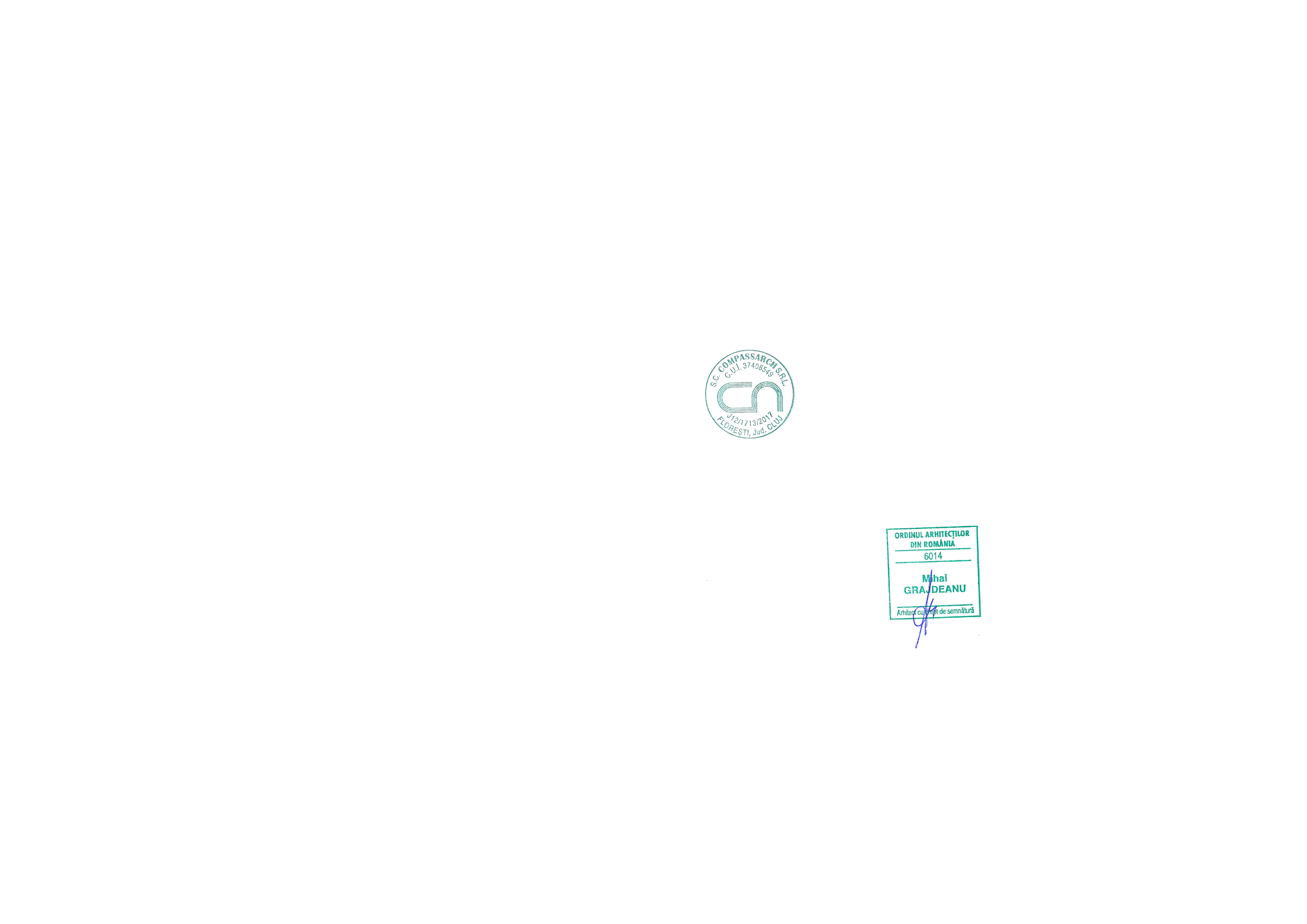 Nr. crt.FuncțiuneSuprafaţa  utila (mp)DEMISOLDCasa scarii15,95DSas2,25DCamera curatenie2,84DG.S.7,04DOficiu sala24,66DDepozit18,42DSas5,51DSala mese73,23DCamera pacienti 118,24DCamera infirmiera 16,41DG.S. 15,27DCamera pacienti 218,44DCamera pacienti 318,44DCamera infirmiera 26,40DG.S. 25,25DCamera pacienti 418,44DDepozitare4,12DCamera Hidrogor18,57DLaborator medical30,87DCamera doctori16,14DG.S. camera doctori4,96DHol distributie + Casa liftului60,76SUPRAFATA UTILA DEMISOLSUPRAFATA UTILA DEMISOL382,21 mpNr. crt.FuncțiuneSuprafaţa  utila (mp)PARTERPHol acces10,93PCamera de paza/ garda8,09PHol distributie+Casa liftului86,59PCasa scarii15,95PSas2,25PCamera curatenie2,84PG.S.7,04PCamera pacienti 118,24PCamera infirmiera 16,41PG.S. 15,26PCamera Pacienti 218,42PCamera pacienti 318,43PCamera infirmiera 26,41PG.S. 25,28PCamera pacienti 418,24PCamera pacienti 518,24PCamera infirmiera 36,41PG.S. 35,27PCamera pacienti 618,44PCamera pacienti 718,44PCamera infirmiera 46,40PG.S. 45,25PCamera pacienti 818,25PSpatiu tehnic18,55PG.S.5,92PVestiar5,51PCamera doctori18,37SUPRAFATA UTILA PARTERSUPRAFATA UTILA PARTER375,43 mpNr. crt.FuncțiuneSuprafaţa  utila (mp)ETAJ 1E1Casa scarii15,95E1G.S.7,06E1Sas2,25E1Camera curatenie2,84E1Camera pacienti 118,23E1G.S. 15,26E1Camera infirmiera 16,41E1Camera pacienti 218,42E1Camera pacienti 318,43E1Camera infirmiera 26,41E1G.S. 25,28E1Camera pacienti 418,24E1Camera pacienti 518,24E1Camera infirmiera 36,41E1G.S. 35,27E1Camera pacienti 618,44E1Camera pacienti 718,44E1Camera infirmiera 46,40E1G.S. 45,25E1Camera pacienti 818,25E1Birou infirmerie18,55E1G.S. 55,48E1Camera infirmiera 56,15E1Camera pacienti 918,37E1Camera doctori16,14E1G.S. camera doctori4,96E1Hol distributie+ Casa liftului87,07SUPRAFATA UTILA ETAJ 1SUPRAFATA UTILA ETAJ 1378,20 mpNr. crt.FuncțiuneSuprafaţa  utila (mp)MANSARDAMCasa scarii15,95MG.S.F.4,99MG.S.1,54MG.S.1,30MG.S.B4,90MG.S. 1,24MG.S.1,54MSpatiu liber377,23MCasa liftului7,04SUPRAFATA UTILA MANSARDASUPRAFATA UTILA MANSARDA415,73 mp